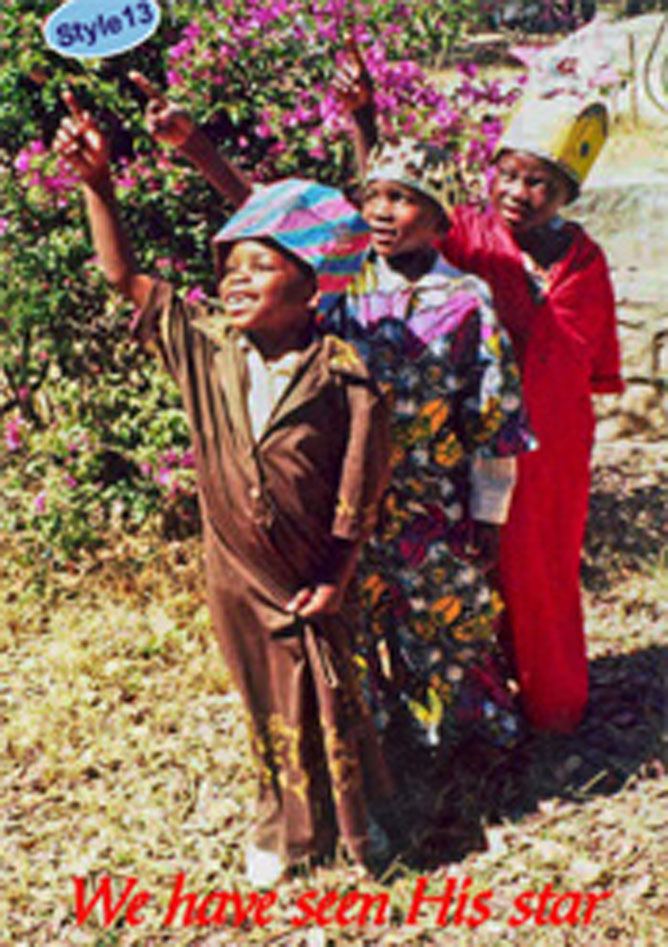 These 3 designs 11, 13 and 14, are all available  in single design packs but choose any combination you would like13This photograph of the 3 Wise Men was taken at the Home during their annual nativity play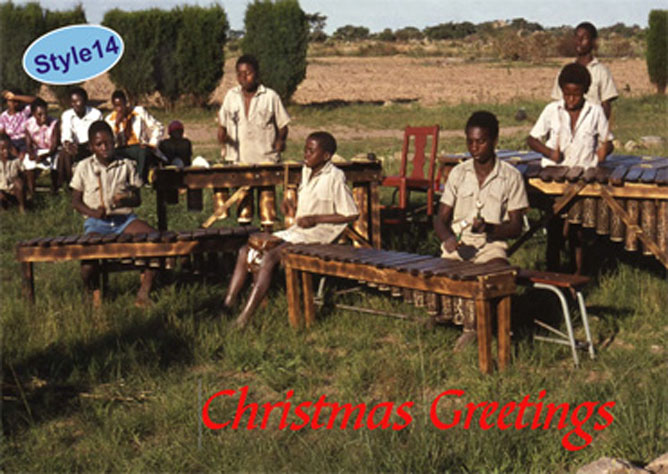 14This photograph was taken at the Home during some celebrations when the Marimba band often entertains visitors.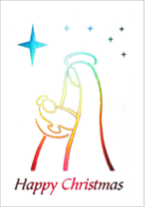 11                    This design of Mother and Child is in silver reflective holograph foil, the colours only shine when they catch the light.